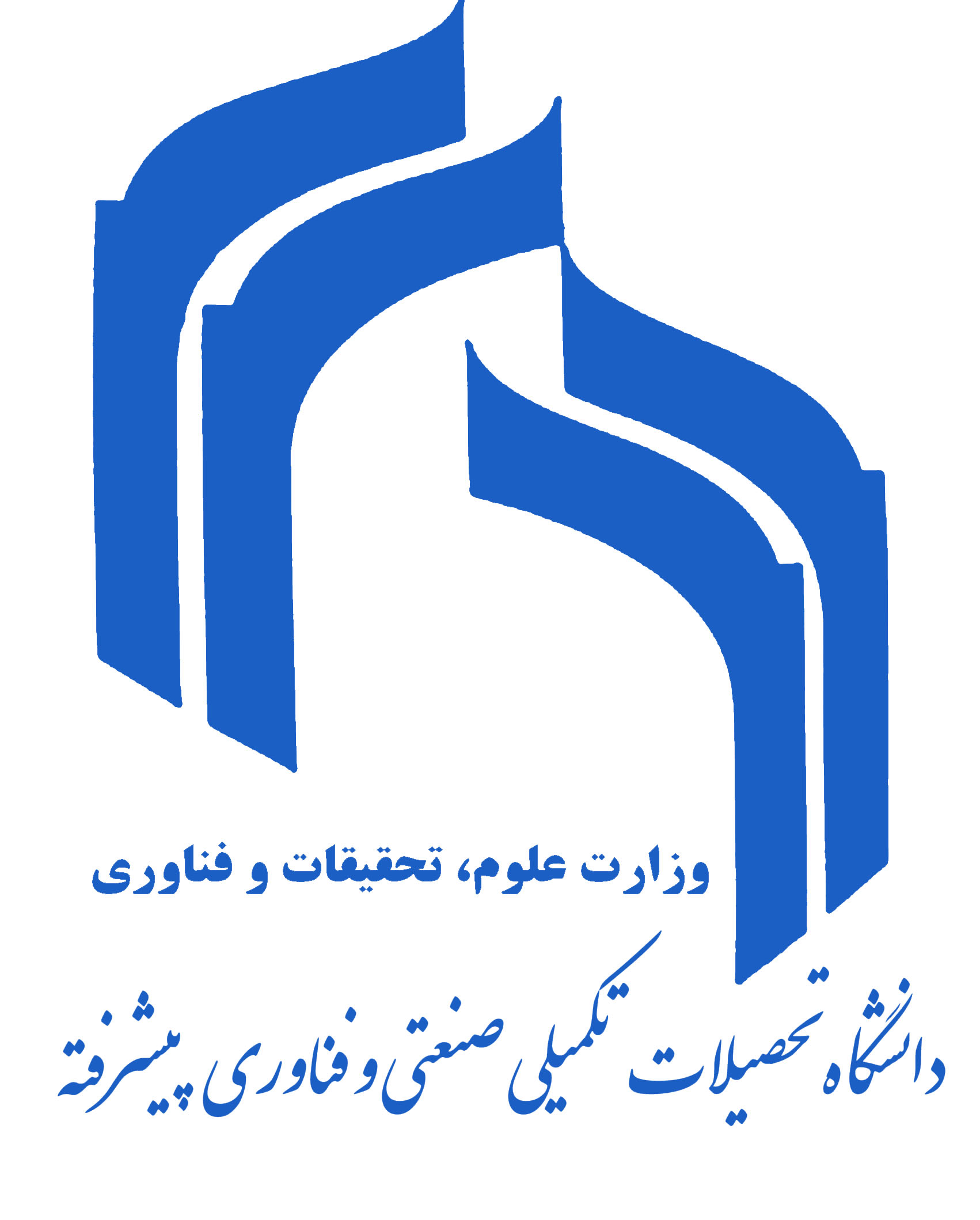                                                فرم درخواست فعالیت انجمنهای علمی/کانونهانام انجمن/کانون:نام انجمن/کانون:نام انجمن/کانون:نام انجمن/کانون:نام انجمن/کانون:نام انجمن/کانون:نام انجمن/کانون:نام انجمن/کانون:نام انجمن/کانون:نام انجمن/کانون:نام انجمن/کانون:نام انجمن/کانون:نام انجمن/کانون:نام انجمن/کانون:نام انجمن/کانون:نام انجمن/کانون:نام و نام خانوادگی دبیر انجمن/کانون:نام و نام خانوادگی دبیر انجمن/کانون:نام و نام خانوادگی دبیر انجمن/کانون:نام و نام خانوادگی دبیر انجمن/کانون:نام و نام خانوادگی مسئول برگزاری فعالیت: نام و نام خانوادگی مسئول برگزاری فعالیت: نام و نام خانوادگی مسئول برگزاری فعالیت: نام و نام خانوادگی مسئول برگزاری فعالیت: نام و نام خانوادگی مسئول برگزاری فعالیت: نام و نام خانوادگی مسئول برگزاری فعالیت: نام و نام خانوادگی مسئول برگزاری فعالیت: نام و نام خانوادگی مسئول برگزاری فعالیت: نام و نام خانوادگی مسئول برگزاری فعالیت: نام و نام خانوادگی مسئول برگزاری فعالیت: نام و نام خانوادگی مسئول برگزاری فعالیت: نام و نام خانوادگی مسئول برگزاری فعالیت: نام و نام خانوادگی تیم اجرایی برگزار کننده برنامه:1-............................................،2-..............................................، 3..................................................، 4-.................................................، 5- ......................................................نام و نام خانوادگی تیم اجرایی برگزار کننده برنامه:1-............................................،2-..............................................، 3..................................................، 4-.................................................، 5- ......................................................نام و نام خانوادگی تیم اجرایی برگزار کننده برنامه:1-............................................،2-..............................................، 3..................................................، 4-.................................................، 5- ......................................................نام و نام خانوادگی تیم اجرایی برگزار کننده برنامه:1-............................................،2-..............................................، 3..................................................، 4-.................................................، 5- ......................................................نام و نام خانوادگی تیم اجرایی برگزار کننده برنامه:1-............................................،2-..............................................، 3..................................................، 4-.................................................، 5- ......................................................نام و نام خانوادگی تیم اجرایی برگزار کننده برنامه:1-............................................،2-..............................................، 3..................................................، 4-.................................................، 5- ......................................................نام و نام خانوادگی تیم اجرایی برگزار کننده برنامه:1-............................................،2-..............................................، 3..................................................، 4-.................................................، 5- ......................................................نام و نام خانوادگی تیم اجرایی برگزار کننده برنامه:1-............................................،2-..............................................، 3..................................................، 4-.................................................، 5- ......................................................نام و نام خانوادگی تیم اجرایی برگزار کننده برنامه:1-............................................،2-..............................................، 3..................................................، 4-.................................................، 5- ......................................................نام و نام خانوادگی تیم اجرایی برگزار کننده برنامه:1-............................................،2-..............................................، 3..................................................، 4-.................................................، 5- ......................................................نام و نام خانوادگی تیم اجرایی برگزار کننده برنامه:1-............................................،2-..............................................، 3..................................................، 4-.................................................، 5- ......................................................نام و نام خانوادگی تیم اجرایی برگزار کننده برنامه:1-............................................،2-..............................................، 3..................................................، 4-.................................................، 5- ......................................................نام و نام خانوادگی تیم اجرایی برگزار کننده برنامه:1-............................................،2-..............................................، 3..................................................، 4-.................................................، 5- ......................................................نام و نام خانوادگی تیم اجرایی برگزار کننده برنامه:1-............................................،2-..............................................، 3..................................................، 4-.................................................، 5- ......................................................نام و نام خانوادگی تیم اجرایی برگزار کننده برنامه:1-............................................،2-..............................................، 3..................................................، 4-.................................................، 5- ......................................................نام و نام خانوادگی تیم اجرایی برگزار کننده برنامه:1-............................................،2-..............................................، 3..................................................، 4-.................................................، 5- ......................................................عنوان فعالیت:عنوان فعالیت:عنوان فعالیت:عنوان فعالیت:عنوان فعالیت:عنوان فعالیت:عنوان فعالیت:عنوان فعالیت:عنوان فعالیت:عنوان فعالیت:عنوان فعالیت:عنوان فعالیت:عنوان فعالیت:عنوان فعالیت:عنوان فعالیت:عنوان فعالیت:هدف:هدف:هدف:هدف:هدف:هدف:هدف:هدف:هدف:هدف:هدف:هدف:هدف:هدف:هدف:هدف:خلاصه برنامه:.....................................................................................................................................................................................................................................................................................................................................................................................................................................................................................................................................................................................................................................................................................................................................................................................................................................................................................................................................................................................................................................................................................................................................................................................................................................................................................................................................................................................................................................................................................................................................................................................................................................................................................................................................................................................................................................................................................................................................................................................................................................................................................................................................................................................................................................................................................................................................................................................................................................................................................................................................................................................................................................................................................................................................................................................................................................................................................................................................................................................................................................................................................................................................................................................................................................................................................................................................................................................................................................................................................................................................................................................................................................................................................................................................................................................................................................................................................................................................................................................................................................................................................................................................................................................................................................................................................................................................................................................................................................................................................................................................................................................................................................................................................................................................................................................................................................................................................................................................................................................................................................................................................................................................................................................................................................................................................................................................................................................................................................................................................................................................................................................................................................................................................................................................................................................................................................................................................................................................................................................................................................................................................................................................................................................................................................................................................................................خلاصه برنامه:.....................................................................................................................................................................................................................................................................................................................................................................................................................................................................................................................................................................................................................................................................................................................................................................................................................................................................................................................................................................................................................................................................................................................................................................................................................................................................................................................................................................................................................................................................................................................................................................................................................................................................................................................................................................................................................................................................................................................................................................................................................................................................................................................................................................................................................................................................................................................................................................................................................................................................................................................................................................................................................................................................................................................................................................................................................................................................................................................................................................................................................................................................................................................................................................................................................................................................................................................................................................................................................................................................................................................................................................................................................................................................................................................................................................................................................................................................................................................................................................................................................................................................................................................................................................................................................................................................................................................................................................................................................................................................................................................................................................................................................................................................................................................................................................................................................................................................................................................................................................................................................................................................................................................................................................................................................................................................................................................................................................................................................................................................................................................................................................................................................................................................................................................................................................................................................................................................................................................................................................................................................................................................................................................................................................................................................................................................................................................خلاصه برنامه:.....................................................................................................................................................................................................................................................................................................................................................................................................................................................................................................................................................................................................................................................................................................................................................................................................................................................................................................................................................................................................................................................................................................................................................................................................................................................................................................................................................................................................................................................................................................................................................................................................................................................................................................................................................................................................................................................................................................................................................................................................................................................................................................................................................................................................................................................................................................................................................................................................................................................................................................................................................................................................................................................................................................................................................................................................................................................................................................................................................................................................................................................................................................................................................................................................................................................................................................................................................................................................................................................................................................................................................................................................................................................................................................................................................................................................................................................................................................................................................................................................................................................................................................................................................................................................................................................................................................................................................................................................................................................................................................................................................................................................................................................................................................................................................................................................................................................................................................................................................................................................................................................................................................................................................................................................................................................................................................................................................................................................................................................................................................................................................................................................................................................................................................................................................................................................................................................................................................................................................................................................................................................................................................................................................................................................................................................................................................................خلاصه برنامه:.....................................................................................................................................................................................................................................................................................................................................................................................................................................................................................................................................................................................................................................................................................................................................................................................................................................................................................................................................................................................................................................................................................................................................................................................................................................................................................................................................................................................................................................................................................................................................................................................................................................................................................................................................................................................................................................................................................................................................................................................................................................................................................................................................................................................................................................................................................................................................................................................................................................................................................................................................................................................................................................................................................................................................................................................................................................................................................................................................................................................................................................................................................................................................................................................................................................................................................................................................................................................................................................................................................................................................................................................................................................................................................................................................................................................................................................................................................................................................................................................................................................................................................................................................................................................................................................................................................................................................................................................................................................................................................................................................................................................................................................................................................................................................................................................................................................................................................................................................................................................................................................................................................................................................................................................................................................................................................................................................................................................................................................................................................................................................................................................................................................................................................................................................................................................................................................................................................................................................................................................................................................................................................................................................................................................................................................................................................................................خلاصه برنامه:.....................................................................................................................................................................................................................................................................................................................................................................................................................................................................................................................................................................................................................................................................................................................................................................................................................................................................................................................................................................................................................................................................................................................................................................................................................................................................................................................................................................................................................................................................................................................................................................................................................................................................................................................................................................................................................................................................................................................................................................................................................................................................................................................................................................................................................................................................................................................................................................................................................................................................................................................................................................................................................................................................................................................................................................................................................................................................................................................................................................................................................................................................................................................................................................................................................................................................................................................................................................................................................................................................................................................................................................................................................................................................................................................................................................................................................................................................................................................................................................................................................................................................................................................................................................................................................................................................................................................................................................................................................................................................................................................................................................................................................................................................................................................................................................................................................................................................................................................................................................................................................................................................................................................................................................................................................................................................................................................................................................................................................................................................................................................................................................................................................................................................................................................................................................................................................................................................................................................................................................................................................................................................................................................................................................................................................................................................................................................خلاصه برنامه:.....................................................................................................................................................................................................................................................................................................................................................................................................................................................................................................................................................................................................................................................................................................................................................................................................................................................................................................................................................................................................................................................................................................................................................................................................................................................................................................................................................................................................................................................................................................................................................................................................................................................................................................................................................................................................................................................................................................................................................................................................................................................................................................................................................................................................................................................................................................................................................................................................................................................................................................................................................................................................................................................................................................................................................................................................................................................................................................................................................................................................................................................................................................................................................................................................................................................................................................................................................................................................................................................................................................................................................................................................................................................................................................................................................................................................................................................................................................................................................................................................................................................................................................................................................................................................................................................................................................................................................................................................................................................................................................................................................................................................................................................................................................................................................................................................................................................................................................................................................................................................................................................................................................................................................................................................................................................................................................................................................................................................................................................................................................................................................................................................................................................................................................................................................................................................................................................................................................................................................................................................................................................................................................................................................................................................................................................................................................................خلاصه برنامه:.....................................................................................................................................................................................................................................................................................................................................................................................................................................................................................................................................................................................................................................................................................................................................................................................................................................................................................................................................................................................................................................................................................................................................................................................................................................................................................................................................................................................................................................................................................................................................................................................................................................................................................................................................................................................................................................................................................................................................................................................................................................................................................................................................................................................................................................................................................................................................................................................................................................................................................................................................................................................................................................................................................................................................................................................................................................................................................................................................................................................................................................................................................................................................................................................................................................................................................................................................................................................................................................................................................................................................................................................................................................................................................................................................................................................................................................................................................................................................................................................................................................................................................................................................................................................................................................................................................................................................................................................................................................................................................................................................................................................................................................................................................................................................................................................................................................................................................................................................................................................................................................................................................................................................................................................................................................................................................................................................................................................................................................................................................................................................................................................................................................................................................................................................................................................................................................................................................................................................................................................................................................................................................................................................................................................................................................................................................................................خلاصه برنامه:.....................................................................................................................................................................................................................................................................................................................................................................................................................................................................................................................................................................................................................................................................................................................................................................................................................................................................................................................................................................................................................................................................................................................................................................................................................................................................................................................................................................................................................................................................................................................................................................................................................................................................................................................................................................................................................................................................................................................................................................................................................................................................................................................................................................................................................................................................................................................................................................................................................................................................................................................................................................................................................................................................................................................................................................................................................................................................................................................................................................................................................................................................................................................................................................................................................................................................................................................................................................................................................................................................................................................................................................................................................................................................................................................................................................................................................................................................................................................................................................................................................................................................................................................................................................................................................................................................................................................................................................................................................................................................................................................................................................................................................................................................................................................................................................................................................................................................................................................................................................................................................................................................................................................................................................................................................................................................................................................................................................................................................................................................................................................................................................................................................................................................................................................................................................................................................................................................................................................................................................................................................................................................................................................................................................................................................................................................................................................خلاصه برنامه:.....................................................................................................................................................................................................................................................................................................................................................................................................................................................................................................................................................................................................................................................................................................................................................................................................................................................................................................................................................................................................................................................................................................................................................................................................................................................................................................................................................................................................................................................................................................................................................................................................................................................................................................................................................................................................................................................................................................................................................................................................................................................................................................................................................................................................................................................................................................................................................................................................................................................................................................................................................................................................................................................................................................................................................................................................................................................................................................................................................................................................................................................................................................................................................................................................................................................................................................................................................................................................................................................................................................................................................................................................................................................................................................................................................................................................................................................................................................................................................................................................................................................................................................................................................................................................................................................................................................................................................................................................................................................................................................................................................................................................................................................................................................................................................................................................................................................................................................................................................................................................................................................................................................................................................................................................................................................................................................................................................................................................................................................................................................................................................................................................................................................................................................................................................................................................................................................................................................................................................................................................................................................................................................................................................................................................................................................................................................................خلاصه برنامه:.....................................................................................................................................................................................................................................................................................................................................................................................................................................................................................................................................................................................................................................................................................................................................................................................................................................................................................................................................................................................................................................................................................................................................................................................................................................................................................................................................................................................................................................................................................................................................................................................................................................................................................................................................................................................................................................................................................................................................................................................................................................................................................................................................................................................................................................................................................................................................................................................................................................................................................................................................................................................................................................................................................................................................................................................................................................................................................................................................................................................................................................................................................................................................................................................................................................................................................................................................................................................................................................................................................................................................................................................................................................................................................................................................................................................................................................................................................................................................................................................................................................................................................................................................................................................................................................................................................................................................................................................................................................................................................................................................................................................................................................................................................................................................................................................................................................................................................................................................................................................................................................................................................................................................................................................................................................................................................................................................................................................................................................................................................................................................................................................................................................................................................................................................................................................................................................................................................................................................................................................................................................................................................................................................................................................................................................................................................................................خلاصه برنامه:.....................................................................................................................................................................................................................................................................................................................................................................................................................................................................................................................................................................................................................................................................................................................................................................................................................................................................................................................................................................................................................................................................................................................................................................................................................................................................................................................................................................................................................................................................................................................................................................................................................................................................................................................................................................................................................................................................................................................................................................................................................................................................................................................................................................................................................................................................................................................................................................................................................................................................................................................................................................................................................................................................................................................................................................................................................................................................................................................................................................................................................................................................................................................................................................................................................................................................................................................................................................................................................................................................................................................................................................................................................................................................................................................................................................................................................................................................................................................................................................................................................................................................................................................................................................................................................................................................................................................................................................................................................................................................................................................................................................................................................................................................................................................................................................................................................................................................................................................................................................................................................................................................................................................................................................................................................................................................................................................................................................................................................................................................................................................................................................................................................................................................................................................................................................................................................................................................................................................................................................................................................................................................................................................................................................................................................................................................................................................خلاصه برنامه:.....................................................................................................................................................................................................................................................................................................................................................................................................................................................................................................................................................................................................................................................................................................................................................................................................................................................................................................................................................................................................................................................................................................................................................................................................................................................................................................................................................................................................................................................................................................................................................................................................................................................................................................................................................................................................................................................................................................................................................................................................................................................................................................................................................................................................................................................................................................................................................................................................................................................................................................................................................................................................................................................................................................................................................................................................................................................................................................................................................................................................................................................................................................................................................................................................................................................................................................................................................................................................................................................................................................................................................................................................................................................................................................................................................................................................................................................................................................................................................................................................................................................................................................................................................................................................................................................................................................................................................................................................................................................................................................................................................................................................................................................................................................................................................................................................................................................................................................................................................................................................................................................................................................................................................................................................................................................................................................................................................................................................................................................................................................................................................................................................................................................................................................................................................................................................................................................................................................................................................................................................................................................................................................................................................................................................................................................................................................................خلاصه برنامه:.....................................................................................................................................................................................................................................................................................................................................................................................................................................................................................................................................................................................................................................................................................................................................................................................................................................................................................................................................................................................................................................................................................................................................................................................................................................................................................................................................................................................................................................................................................................................................................................................................................................................................................................................................................................................................................................................................................................................................................................................................................................................................................................................................................................................................................................................................................................................................................................................................................................................................................................................................................................................................................................................................................................................................................................................................................................................................................................................................................................................................................................................................................................................................................................................................................................................................................................................................................................................................................................................................................................................................................................................................................................................................................................................................................................................................................................................................................................................................................................................................................................................................................................................................................................................................................................................................................................................................................................................................................................................................................................................................................................................................................................................................................................................................................................................................................................................................................................................................................................................................................................................................................................................................................................................................................................................................................................................................................................................................................................................................................................................................................................................................................................................................................................................................................................................................................................................................................................................................................................................................................................................................................................................................................................................................................................................................................................................خلاصه برنامه:.....................................................................................................................................................................................................................................................................................................................................................................................................................................................................................................................................................................................................................................................................................................................................................................................................................................................................................................................................................................................................................................................................................................................................................................................................................................................................................................................................................................................................................................................................................................................................................................................................................................................................................................................................................................................................................................................................................................................................................................................................................................................................................................................................................................................................................................................................................................................................................................................................................................................................................................................................................................................................................................................................................................................................................................................................................................................................................................................................................................................................................................................................................................................................................................................................................................................................................................................................................................................................................................................................................................................................................................................................................................................................................................................................................................................................................................................................................................................................................................................................................................................................................................................................................................................................................................................................................................................................................................................................................................................................................................................................................................................................................................................................................................................................................................................................................................................................................................................................................................................................................................................................................................................................................................................................................................................................................................................................................................................................................................................................................................................................................................................................................................................................................................................................................................................................................................................................................................................................................................................................................................................................................................................................................................................................................................................................................................................خلاصه برنامه:.....................................................................................................................................................................................................................................................................................................................................................................................................................................................................................................................................................................................................................................................................................................................................................................................................................................................................................................................................................................................................................................................................................................................................................................................................................................................................................................................................................................................................................................................................................................................................................................................................................................................................................................................................................................................................................................................................................................................................................................................................................................................................................................................................................................................................................................................................................................................................................................................................................................................................................................................................................................................................................................................................................................................................................................................................................................................................................................................................................................................................................................................................................................................................................................................................................................................................................................................................................................................................................................................................................................................................................................................................................................................................................................................................................................................................................................................................................................................................................................................................................................................................................................................................................................................................................................................................................................................................................................................................................................................................................................................................................................................................................................................................................................................................................................................................................................................................................................................................................................................................................................................................................................................................................................................................................................................................................................................................................................................................................................................................................................................................................................................................................................................................................................................................................................................................................................................................................................................................................................................................................................................................................................................................................................................................................................................................................................................خلاصه برنامه:.....................................................................................................................................................................................................................................................................................................................................................................................................................................................................................................................................................................................................................................................................................................................................................................................................................................................................................................................................................................................................................................................................................................................................................................................................................................................................................................................................................................................................................................................................................................................................................................................................................................................................................................................................................................................................................................................................................................................................................................................................................................................................................................................................................................................................................................................................................................................................................................................................................................................................................................................................................................................................................................................................................................................................................................................................................................................................................................................................................................................................................................................................................................................................................................................................................................................................................................................................................................................................................................................................................................................................................................................................................................................................................................................................................................................................................................................................................................................................................................................................................................................................................................................................................................................................................................................................................................................................................................................................................................................................................................................................................................................................................................................................................................................................................................................................................................................................................................................................................................................................................................................................................................................................................................................................................................................................................................................................................................................................................................................................................................................................................................................................................................................................................................................................................................................................................................................................................................................................................................................................................................................................................................................................................................................................................................................................................................................امکانات مورد نیاز برای اجرای فعالیت:.........................................................................................................................................................................................................................................................................................................................................................................................................................................................................................................................................................................................................................................................................................................................................................................................................................................................................................................................................................................................................................................................................................................................................................................................................................................................................................................................................................................................................................................................................................................................................................................................................................................................................................................................................................................................................................................................................................................................................................................................................................................................................................................................................................................................................................................................................................................................................................................................................................................................................................................................................................................................................................................................................................................................................................................................................................................................................................................................................................................................................................................................................................................................................................................................................................................................................................................................................................................................................................................................................................................................................................................................................................................................................................................................................................................................................................................................................................................................................................................................................................................................................................................................................................................................................................................................................................................................................................................................................................امکانات مورد نیاز برای اجرای فعالیت:.........................................................................................................................................................................................................................................................................................................................................................................................................................................................................................................................................................................................................................................................................................................................................................................................................................................................................................................................................................................................................................................................................................................................................................................................................................................................................................................................................................................................................................................................................................................................................................................................................................................................................................................................................................................................................................................................................................................................................................................................................................................................................................................................................................................................................................................................................................................................................................................................................................................................................................................................................................................................................................................................................................................................................................................................................................................................................................................................................................................................................................................................................................................................................................................................................................................................................................................................................................................................................................................................................................................................................................................................................................................................................................................................................................................................................................................................................................................................................................................................................................................................................................................................................................................................................................................................................................................................................................................................................................امکانات مورد نیاز برای اجرای فعالیت:.........................................................................................................................................................................................................................................................................................................................................................................................................................................................................................................................................................................................................................................................................................................................................................................................................................................................................................................................................................................................................................................................................................................................................................................................................................................................................................................................................................................................................................................................................................................................................................................................................................................................................................................................................................................................................................................................................................................................................................................................................................................................................................................................................................................................................................................................................................................................................................................................................................................................................................................................................................................................................................................................................................................................................................................................................................................................................................................................................................................................................................................................................................................................................................................................................................................................................................................................................................................................................................................................................................................................................................................................................................................................................................................................................................................................................................................................................................................................................................................................................................................................................................................................................................................................................................................................................................................................................................................................................................امکانات مورد نیاز برای اجرای فعالیت:.........................................................................................................................................................................................................................................................................................................................................................................................................................................................................................................................................................................................................................................................................................................................................................................................................................................................................................................................................................................................................................................................................................................................................................................................................................................................................................................................................................................................................................................................................................................................................................................................................................................................................................................................................................................................................................................................................................................................................................................................................................................................................................................................................................................................................................................................................................................................................................................................................................................................................................................................................................................................................................................................................................................................................................................................................................................................................................................................................................................................................................................................................................................................................................................................................................................................................................................................................................................................................................................................................................................................................................................................................................................................................................................................................................................................................................................................................................................................................................................................................................................................................................................................................................................................................................................................................................................................................................................................................................امکانات مورد نیاز برای اجرای فعالیت:.........................................................................................................................................................................................................................................................................................................................................................................................................................................................................................................................................................................................................................................................................................................................................................................................................................................................................................................................................................................................................................................................................................................................................................................................................................................................................................................................................................................................................................................................................................................................................................................................................................................................................................................................................................................................................................................................................................................................................................................................................................................................................................................................................................................................................................................................................................................................................................................................................................................................................................................................................................................................................................................................................................................................................................................................................................................................................................................................................................................................................................................................................................................................................................................................................................................................................................................................................................................................................................................................................................................................................................................................................................................................................................................................................................................................................................................................................................................................................................................................................................................................................................................................................................................................................................................................................................................................................................................................................................امکانات مورد نیاز برای اجرای فعالیت:.........................................................................................................................................................................................................................................................................................................................................................................................................................................................................................................................................................................................................................................................................................................................................................................................................................................................................................................................................................................................................................................................................................................................................................................................................................................................................................................................................................................................................................................................................................................................................................................................................................................................................................................................................................................................................................................................................................................................................................................................................................................................................................................................................................................................................................................................................................................................................................................................................................................................................................................................................................................................................................................................................................................................................................................................................................................................................................................................................................................................................................................................................................................................................................................................................................................................................................................................................................................................................................................................................................................................................................................................................................................................................................................................................................................................................................................................................................................................................................................................................................................................................................................................................................................................................................................................................................................................................................................................................................امکانات مورد نیاز برای اجرای فعالیت:.........................................................................................................................................................................................................................................................................................................................................................................................................................................................................................................................................................................................................................................................................................................................................................................................................................................................................................................................................................................................................................................................................................................................................................................................................................................................................................................................................................................................................................................................................................................................................................................................................................................................................................................................................................................................................................................................................................................................................................................................................................................................................................................................................................................................................................................................................................................................................................................................................................................................................................................................................................................................................................................................................................................................................................................................................................................................................................................................................................................................................................................................................................................................................................................................................................................................................................................................................................................................................................................................................................................................................................................................................................................................................................................................................................................................................................................................................................................................................................................................................................................................................................................................................................................................................................................................................................................................................................................................................................امکانات مورد نیاز برای اجرای فعالیت:.........................................................................................................................................................................................................................................................................................................................................................................................................................................................................................................................................................................................................................................................................................................................................................................................................................................................................................................................................................................................................................................................................................................................................................................................................................................................................................................................................................................................................................................................................................................................................................................................................................................................................................................................................................................................................................................................................................................................................................................................................................................................................................................................................................................................................................................................................................................................................................................................................................................................................................................................................................................................................................................................................................................................................................................................................................................................................................................................................................................................................................................................................................................................................................................................................................................................................................................................................................................................................................................................................................................................................................................................................................................................................................................................................................................................................................................................................................................................................................................................................................................................................................................................................................................................................................................................................................................................................................................................................................امکانات مورد نیاز برای اجرای فعالیت:.........................................................................................................................................................................................................................................................................................................................................................................................................................................................................................................................................................................................................................................................................................................................................................................................................................................................................................................................................................................................................................................................................................................................................................................................................................................................................................................................................................................................................................................................................................................................................................................................................................................................................................................................................................................................................................................................................................................................................................................................................................................................................................................................................................................................................................................................................................................................................................................................................................................................................................................................................................................................................................................................................................................................................................................................................................................................................................................................................................................................................................................................................................................................................................................................................................................................................................................................................................................................................................................................................................................................................................................................................................................................................................................................................................................................................................................................................................................................................................................................................................................................................................................................................................................................................................................................................................................................................................................................................................امکانات مورد نیاز برای اجرای فعالیت:.........................................................................................................................................................................................................................................................................................................................................................................................................................................................................................................................................................................................................................................................................................................................................................................................................................................................................................................................................................................................................................................................................................................................................................................................................................................................................................................................................................................................................................................................................................................................................................................................................................................................................................................................................................................................................................................................................................................................................................................................................................................................................................................................................................................................................................................................................................................................................................................................................................................................................................................................................................................................................................................................................................................................................................................................................................................................................................................................................................................................................................................................................................................................................................................................................................................................................................................................................................................................................................................................................................................................................................................................................................................................................................................................................................................................................................................................................................................................................................................................................................................................................................................................................................................................................................................................................................................................................................................................................................امکانات مورد نیاز برای اجرای فعالیت:.........................................................................................................................................................................................................................................................................................................................................................................................................................................................................................................................................................................................................................................................................................................................................................................................................................................................................................................................................................................................................................................................................................................................................................................................................................................................................................................................................................................................................................................................................................................................................................................................................................................................................................................................................................................................................................................................................................................................................................................................................................................................................................................................................................................................................................................................................................................................................................................................................................................................................................................................................................................................................................................................................................................................................................................................................................................................................................................................................................................................................................................................................................................................................................................................................................................................................................................................................................................................................................................................................................................................................................................................................................................................................................................................................................................................................................................................................................................................................................................................................................................................................................................................................................................................................................................................................................................................................................................................................................امکانات مورد نیاز برای اجرای فعالیت:.........................................................................................................................................................................................................................................................................................................................................................................................................................................................................................................................................................................................................................................................................................................................................................................................................................................................................................................................................................................................................................................................................................................................................................................................................................................................................................................................................................................................................................................................................................................................................................................................................................................................................................................................................................................................................................................................................................................................................................................................................................................................................................................................................................................................................................................................................................................................................................................................................................................................................................................................................................................................................................................................................................................................................................................................................................................................................................................................................................................................................................................................................................................................................................................................................................................................................................................................................................................................................................................................................................................................................................................................................................................................................................................................................................................................................................................................................................................................................................................................................................................................................................................................................................................................................................................................................................................................................................................................................................امکانات مورد نیاز برای اجرای فعالیت:.........................................................................................................................................................................................................................................................................................................................................................................................................................................................................................................................................................................................................................................................................................................................................................................................................................................................................................................................................................................................................................................................................................................................................................................................................................................................................................................................................................................................................................................................................................................................................................................................................................................................................................................................................................................................................................................................................................................................................................................................................................................................................................................................................................................................................................................................................................................................................................................................................................................................................................................................................................................................................................................................................................................................................................................................................................................................................................................................................................................................................................................................................................................................................................................................................................................................................................................................................................................................................................................................................................................................................................................................................................................................................................................................................................................................................................................................................................................................................................................................................................................................................................................................................................................................................................................................................................................................................................................................................................امکانات مورد نیاز برای اجرای فعالیت:.........................................................................................................................................................................................................................................................................................................................................................................................................................................................................................................................................................................................................................................................................................................................................................................................................................................................................................................................................................................................................................................................................................................................................................................................................................................................................................................................................................................................................................................................................................................................................................................................................................................................................................................................................................................................................................................................................................................................................................................................................................................................................................................................................................................................................................................................................................................................................................................................................................................................................................................................................................................................................................................................................................................................................................................................................................................................................................................................................................................................................................................................................................................................................................................................................................................................................................................................................................................................................................................................................................................................................................................................................................................................................................................................................................................................................................................................................................................................................................................................................................................................................................................................................................................................................................................................................................................................................................................................................................امکانات مورد نیاز برای اجرای فعالیت:.........................................................................................................................................................................................................................................................................................................................................................................................................................................................................................................................................................................................................................................................................................................................................................................................................................................................................................................................................................................................................................................................................................................................................................................................................................................................................................................................................................................................................................................................................................................................................................................................................................................................................................................................................................................................................................................................................................................................................................................................................................................................................................................................................................................................................................................................................................................................................................................................................................................................................................................................................................................................................................................................................................................................................................................................................................................................................................................................................................................................................................................................................................................................................................................................................................................................................................................................................................................................................................................................................................................................................................................................................................................................................................................................................................................................................................................................................................................................................................................................................................................................................................................................................................................................................................................................................................................................................................................................................................امکانات مورد نیاز برای اجرای فعالیت:.........................................................................................................................................................................................................................................................................................................................................................................................................................................................................................................................................................................................................................................................................................................................................................................................................................................................................................................................................................................................................................................................................................................................................................................................................................................................................................................................................................................................................................................................................................................................................................................................................................................................................................................................................................................................................................................................................................................................................................................................................................................................................................................................................................................................................................................................................................................................................................................................................................................................................................................................................................................................................................................................................................................................................................................................................................................................................................................................................................................................................................................................................................................................................................................................................................................................................................................................................................................................................................................................................................................................................................................................................................................................................................................................................................................................................................................................................................................................................................................................................................................................................................................................................................................................................................................................................................................................................................................................................................سطح برگزاری: دانشگاهی، استانی، منطقهای، ملیسطح برگزاری: دانشگاهی، استانی، منطقهای، ملیسطح برگزاری: دانشگاهی، استانی، منطقهای، ملیسطح برگزاری: دانشگاهی، استانی، منطقهای، ملیسطح برگزاری: دانشگاهی، استانی، منطقهای، ملیسطح برگزاری: دانشگاهی، استانی، منطقهای، ملیسطح برگزاری: دانشگاهی، استانی، منطقهای، ملیسطح برگزاری: دانشگاهی، استانی، منطقهای، ملیسطح برگزاری: دانشگاهی، استانی، منطقهای، ملیسطح برگزاری: دانشگاهی، استانی، منطقهای، ملیسطح برگزاری: دانشگاهی، استانی، منطقهای، ملیسطح برگزاری: دانشگاهی، استانی، منطقهای، ملیسطح برگزاری: دانشگاهی، استانی، منطقهای، ملیسطح برگزاری: دانشگاهی، استانی، منطقهای، ملیسطح برگزاری: دانشگاهی، استانی، منطقهای، ملیسطح برگزاری: دانشگاهی، استانی، منطقهای، ملیروز و تاریخ برگزاری:ساعت شروع برنامه:روز و تاریخ پایان برنامه:روز و تاریخ پایان برنامه:روز و تاریخ پایان برنامه:ساعت پایان برنامه:ساعت پایان برنامه:ساعت پایان برنامه:ساعت پایان برنامه:ساعت پایان برنامه:حداکثر تعداد جلسات:حداکثر تعداد جلسات:حداکثر تعداد جلسات:حداکثر تعداد جلسات:حداکثر تعداد جلسات:حداکثر تعداد جلسات:محل برگزاری:محل برگزاری:محل برگزاری:محل برگزاری:تعداد افراد شرکت کننده:........................ نفر:  برادران:............، خواهران:...............تعداد افراد شرکت کننده:........................ نفر:  برادران:............، خواهران:...............تعداد افراد شرکت کننده:........................ نفر:  برادران:............، خواهران:...............تعداد افراد شرکت کننده:........................ نفر:  برادران:............، خواهران:...............تعداد افراد شرکت کننده:........................ نفر:  برادران:............، خواهران:...............تعداد افراد شرکت کننده:........................ نفر:  برادران:............، خواهران:...............تعداد افراد شرکت کننده:........................ نفر:  برادران:............، خواهران:...............تعداد افراد شرکت کننده:........................ نفر:  برادران:............، خواهران:...............تعداد افراد شرکت کننده:........................ نفر:  برادران:............، خواهران:...............تعداد افراد شرکت کننده:........................ نفر:  برادران:............، خواهران:...............تعداد افراد شرکت کننده:........................ نفر:  برادران:............، خواهران:...............تعداد افراد شرکت کننده:........................ نفر:  برادران:............، خواهران:...............مشخصات مدرسین/ مدعوین:1-نام و نام خانوادگی:.........................................................، شماره تماس:.............................، میزان تحصیلات:.........................................................2- نام و نام خانوادگی:.......................................................، شماره تماس:.............................، میزان تحصیلات:.........................................................سرفصل ارایه مدرس/سخنران:.............................................................................................................................................................................................................................................................................................................................................................................................................................................................................................................................................................................................................................................................................................................................................................................................................................................................................................................................................................................................................................................................................................................................................................................................................................................................................................................................................................................................................................................................................................................................................................................................................................................................................................................................................................................................................................................................................................مشخصات مدرسین/ مدعوین:1-نام و نام خانوادگی:.........................................................، شماره تماس:.............................، میزان تحصیلات:.........................................................2- نام و نام خانوادگی:.......................................................، شماره تماس:.............................، میزان تحصیلات:.........................................................سرفصل ارایه مدرس/سخنران:.............................................................................................................................................................................................................................................................................................................................................................................................................................................................................................................................................................................................................................................................................................................................................................................................................................................................................................................................................................................................................................................................................................................................................................................................................................................................................................................................................................................................................................................................................................................................................................................................................................................................................................................................................................................................................................................................................................مشخصات مدرسین/ مدعوین:1-نام و نام خانوادگی:.........................................................، شماره تماس:.............................، میزان تحصیلات:.........................................................2- نام و نام خانوادگی:.......................................................، شماره تماس:.............................، میزان تحصیلات:.........................................................سرفصل ارایه مدرس/سخنران:.............................................................................................................................................................................................................................................................................................................................................................................................................................................................................................................................................................................................................................................................................................................................................................................................................................................................................................................................................................................................................................................................................................................................................................................................................................................................................................................................................................................................................................................................................................................................................................................................................................................................................................................................................................................................................................................................................................مشخصات مدرسین/ مدعوین:1-نام و نام خانوادگی:.........................................................، شماره تماس:.............................، میزان تحصیلات:.........................................................2- نام و نام خانوادگی:.......................................................، شماره تماس:.............................، میزان تحصیلات:.........................................................سرفصل ارایه مدرس/سخنران:.............................................................................................................................................................................................................................................................................................................................................................................................................................................................................................................................................................................................................................................................................................................................................................................................................................................................................................................................................................................................................................................................................................................................................................................................................................................................................................................................................................................................................................................................................................................................................................................................................................................................................................................................................................................................................................................................................................مشخصات مدرسین/ مدعوین:1-نام و نام خانوادگی:.........................................................، شماره تماس:.............................، میزان تحصیلات:.........................................................2- نام و نام خانوادگی:.......................................................، شماره تماس:.............................، میزان تحصیلات:.........................................................سرفصل ارایه مدرس/سخنران:.............................................................................................................................................................................................................................................................................................................................................................................................................................................................................................................................................................................................................................................................................................................................................................................................................................................................................................................................................................................................................................................................................................................................................................................................................................................................................................................................................................................................................................................................................................................................................................................................................................................................................................................................................................................................................................................................................................مشخصات مدرسین/ مدعوین:1-نام و نام خانوادگی:.........................................................، شماره تماس:.............................، میزان تحصیلات:.........................................................2- نام و نام خانوادگی:.......................................................، شماره تماس:.............................، میزان تحصیلات:.........................................................سرفصل ارایه مدرس/سخنران:.............................................................................................................................................................................................................................................................................................................................................................................................................................................................................................................................................................................................................................................................................................................................................................................................................................................................................................................................................................................................................................................................................................................................................................................................................................................................................................................................................................................................................................................................................................................................................................................................................................................................................................................................................................................................................................................................................................مشخصات مدرسین/ مدعوین:1-نام و نام خانوادگی:.........................................................، شماره تماس:.............................، میزان تحصیلات:.........................................................2- نام و نام خانوادگی:.......................................................، شماره تماس:.............................، میزان تحصیلات:.........................................................سرفصل ارایه مدرس/سخنران:.............................................................................................................................................................................................................................................................................................................................................................................................................................................................................................................................................................................................................................................................................................................................................................................................................................................................................................................................................................................................................................................................................................................................................................................................................................................................................................................................................................................................................................................................................................................................................................................................................................................................................................................................................................................................................................................................................................مشخصات مدرسین/ مدعوین:1-نام و نام خانوادگی:.........................................................، شماره تماس:.............................، میزان تحصیلات:.........................................................2- نام و نام خانوادگی:.......................................................، شماره تماس:.............................، میزان تحصیلات:.........................................................سرفصل ارایه مدرس/سخنران:.............................................................................................................................................................................................................................................................................................................................................................................................................................................................................................................................................................................................................................................................................................................................................................................................................................................................................................................................................................................................................................................................................................................................................................................................................................................................................................................................................................................................................................................................................................................................................................................................................................................................................................................................................................................................................................................................................................مشخصات مدرسین/ مدعوین:1-نام و نام خانوادگی:.........................................................، شماره تماس:.............................، میزان تحصیلات:.........................................................2- نام و نام خانوادگی:.......................................................، شماره تماس:.............................، میزان تحصیلات:.........................................................سرفصل ارایه مدرس/سخنران:.............................................................................................................................................................................................................................................................................................................................................................................................................................................................................................................................................................................................................................................................................................................................................................................................................................................................................................................................................................................................................................................................................................................................................................................................................................................................................................................................................................................................................................................................................................................................................................................................................................................................................................................................................................................................................................................................................................مشخصات مدرسین/ مدعوین:1-نام و نام خانوادگی:.........................................................، شماره تماس:.............................، میزان تحصیلات:.........................................................2- نام و نام خانوادگی:.......................................................، شماره تماس:.............................، میزان تحصیلات:.........................................................سرفصل ارایه مدرس/سخنران:.............................................................................................................................................................................................................................................................................................................................................................................................................................................................................................................................................................................................................................................................................................................................................................................................................................................................................................................................................................................................................................................................................................................................................................................................................................................................................................................................................................................................................................................................................................................................................................................................................................................................................................................................................................................................................................................................................................مشخصات مدرسین/ مدعوین:1-نام و نام خانوادگی:.........................................................، شماره تماس:.............................، میزان تحصیلات:.........................................................2- نام و نام خانوادگی:.......................................................، شماره تماس:.............................، میزان تحصیلات:.........................................................سرفصل ارایه مدرس/سخنران:.............................................................................................................................................................................................................................................................................................................................................................................................................................................................................................................................................................................................................................................................................................................................................................................................................................................................................................................................................................................................................................................................................................................................................................................................................................................................................................................................................................................................................................................................................................................................................................................................................................................................................................................................................................................................................................................................................................مشخصات مدرسین/ مدعوین:1-نام و نام خانوادگی:.........................................................، شماره تماس:.............................، میزان تحصیلات:.........................................................2- نام و نام خانوادگی:.......................................................، شماره تماس:.............................، میزان تحصیلات:.........................................................سرفصل ارایه مدرس/سخنران:.............................................................................................................................................................................................................................................................................................................................................................................................................................................................................................................................................................................................................................................................................................................................................................................................................................................................................................................................................................................................................................................................................................................................................................................................................................................................................................................................................................................................................................................................................................................................................................................................................................................................................................................................................................................................................................................................................................مشخصات مدرسین/ مدعوین:1-نام و نام خانوادگی:.........................................................، شماره تماس:.............................، میزان تحصیلات:.........................................................2- نام و نام خانوادگی:.......................................................، شماره تماس:.............................، میزان تحصیلات:.........................................................سرفصل ارایه مدرس/سخنران:.............................................................................................................................................................................................................................................................................................................................................................................................................................................................................................................................................................................................................................................................................................................................................................................................................................................................................................................................................................................................................................................................................................................................................................................................................................................................................................................................................................................................................................................................................................................................................................................................................................................................................................................................................................................................................................................................................................مشخصات مدرسین/ مدعوین:1-نام و نام خانوادگی:.........................................................، شماره تماس:.............................، میزان تحصیلات:.........................................................2- نام و نام خانوادگی:.......................................................، شماره تماس:.............................، میزان تحصیلات:.........................................................سرفصل ارایه مدرس/سخنران:.............................................................................................................................................................................................................................................................................................................................................................................................................................................................................................................................................................................................................................................................................................................................................................................................................................................................................................................................................................................................................................................................................................................................................................................................................................................................................................................................................................................................................................................................................................................................................................................................................................................................................................................................................................................................................................................................................................مشخصات مدرسین/ مدعوین:1-نام و نام خانوادگی:.........................................................، شماره تماس:.............................، میزان تحصیلات:.........................................................2- نام و نام خانوادگی:.......................................................، شماره تماس:.............................، میزان تحصیلات:.........................................................سرفصل ارایه مدرس/سخنران:.............................................................................................................................................................................................................................................................................................................................................................................................................................................................................................................................................................................................................................................................................................................................................................................................................................................................................................................................................................................................................................................................................................................................................................................................................................................................................................................................................................................................................................................................................................................................................................................................................................................................................................................................................................................................................................................................................................مشخصات مدرسین/ مدعوین:1-نام و نام خانوادگی:.........................................................، شماره تماس:.............................، میزان تحصیلات:.........................................................2- نام و نام خانوادگی:.......................................................، شماره تماس:.............................، میزان تحصیلات:.........................................................سرفصل ارایه مدرس/سخنران:.............................................................................................................................................................................................................................................................................................................................................................................................................................................................................................................................................................................................................................................................................................................................................................................................................................................................................................................................................................................................................................................................................................................................................................................................................................................................................................................................................................................................................................................................................................................................................................................................................................................................................................................................................................................................................................................................................................هزینهها (ریال)هزینهها (ریال)هزینهها (ریال)هزینهها (ریال)هزینهها (ریال)هزینهها (ریال)هزینهها (ریال)هزینهها (ریال)هزینهها (ریال)هزینهها (ریال)هزینهها (ریال)هزینهها (ریال)هزینهها (ریال)هزینهها (ریال)هزینهها (ریال)هزینهها (ریال)جمع هزینه حقالزحمه مدرس/گروه فرهنگی هنریجمع هزینه حقالزحمه مدرس/گروه فرهنگی هنریجمع هزینه حقالزحمه مدرس/گروه فرهنگی هنریجمع هزینه حقالزحمه مدرس/گروه فرهنگی هنریجمع هزینه حقالزحمه مدرس/گروه فرهنگی هنریجمع هزینه حقالزحمه مدرس/گروه فرهنگی هنریجمع هزینه ایاب و ذهابجمع هزینه ایاب و ذهابجمع هزینه ایاب و ذهابجمع هزینه ایاب و ذهابجمع هزینه ایاب و ذهابجمع هزینه ایاب و ذهابجمع هزینه پذیراییجمع هزینه پذیراییجمع هزینه پذیراییجمع هزینه پذیراییجمع هزینه پذیراییجمع هزینه پذیراییجمع هزینه تهیه لوح تقدیر و گواهیجمع هزینه تهیه لوح تقدیر و گواهیجمع هزینه تهیه لوح تقدیر و گواهیجمع هزینه تهیه لوح تقدیر و گواهیجمع هزینه تهیه لوح تقدیر و گواهیجمع هزینه تهیه لوح تقدیر و گواهیجمع هزینه تهیه پوستر و تبلیغاتجمع هزینه تهیه پوستر و تبلیغاتجمع هزینه تهیه پوستر و تبلیغاتجمع هزینه تهیه پوستر و تبلیغاتجمع هزینه تهیه پوستر و تبلیغاتجمع هزینه تهیه پوستر و تبلیغاتجمع سایر هزینهها (با ذکر مورد)جمع سایر هزینهها (با ذکر مورد)جمع سایر هزینهها (با ذکر مورد)جمع سایر هزینهها (با ذکر مورد)جمع سایر هزینهها (با ذکر مورد)جمع سایر هزینهها (با ذکر مورد)جمع کل هزینههاجمع کل هزینههاجمع کل هزینههاجمع کل هزینههاجمع کل هزینههاجمع کل هزینههاجمع کل هزینههاجمع کل هزینههاجمع کل هزینههاجمع کل هزینههاجمع کل هزینههاجمع کل هزینههاجمع کل هزینههاجمع کل هزینههاجمع کل هزینههاجمع کل هزینههامبلع دریافتی به ازای هر شرکت کننده: ......................ریال                         مبلع دریافتی به ازای هر شرکت کننده: ......................ریال                         مبلع دریافتی به ازای هر شرکت کننده: ......................ریال                         مبلغ کل دریافتی از شرکت کنندگان:...............................ریالمبلغ کل دریافتی از شرکت کنندگان:...............................ریالمبلغ کل دریافتی از شرکت کنندگان:...............................ریالمبلغ کل دریافتی از شرکت کنندگان:...............................ریالمبلغ کل دریافتی از شرکت کنندگان:...............................ریالمبلغ کل دریافتی از شرکت کنندگان:...............................ریالمبلغ کل دریافتی از شرکت کنندگان:...............................ریالمبلغ کل دریافتی از شرکت کنندگان:...............................ریالمبلغ کل دریافتی از شرکت کنندگان:...............................ریالمبلغ کل دریافتی از شرکت کنندگان:...............................ریالمبلغ کل دریافتی از شرکت کنندگان:...............................ریالمبلغ کل دریافتی از شرکت کنندگان:...............................ریالمبلغ کل دریافتی از شرکت کنندگان:...............................ریالحامیان مالی قطعی، احتمالی و پوشش هزینهها:حامیان مالی قطعی، احتمالی و پوشش هزینهها:حامیان مالی قطعی، احتمالی و پوشش هزینهها:باقیمانده اعتبار از بودجه انجمن/کانون:باقیمانده اعتبار از بودجه انجمن/کانون:باقیمانده اعتبار از بودجه انجمن/کانون:باقیمانده اعتبار از بودجه انجمن/کانون:باقیمانده اعتبار از بودجه انجمن/کانون:باقیمانده اعتبار از بودجه انجمن/کانون:باقیمانده اعتبار از بودجه انجمن/کانون:باقیمانده اعتبار از بودجه انجمن/کانون:باقیمانده اعتبار از بودجه انجمن/کانون:باقیمانده اعتبار از بودجه انجمن/کانون:باقیمانده اعتبار از بودجه انجمن/کانون:باقیمانده اعتبار از بودجه انجمن/کانون:باقیمانده اعتبار از بودجه انجمن/کانون:دبیر انجمن/کانون:نام و نام خانوادگی:شماره دانشجویی:تاریخ:                               امضا و مهر: مسئول برگزاری فعالیت:نام و نام خانوادگی:شماره دانشجویی:تاریخ:                                               امضا: مشاور علمی/فرهنگی: نام و نام خانوادگی: تاریخ:                             امضا:کارشناس انجمنها/کانونها:نام و نام خانوادگی: تاریخ:                                              امضا:بررسی درخواست کانونهابررسی درخواست کانونهانام و نام خانوادگی، تاریخ و امضای رئیس شورای هماهنگی کانونهای فرهنگی دانشگاه:این تقاضا در شورای هماهنگی کانونهای فرهنگی دانشگاه مورخ .............................. مطرح و موافقت/مخالفت شد. نظر شورا:علت عدم تائید:بودجه تصویب شده:........................................................محل تامین هزینه:...................................................نام و نام خانوادگی، تاریخ و امضای رئیس شورای هماهنگی کانونهای فرهنگی دانشگاه:این تقاضا در شورای هماهنگی کانونهای فرهنگی دانشگاه مورخ .............................. مطرح و موافقت/مخالفت شد. نظر شورا:علت عدم تائید:بودجه تصویب شده:........................................................محل تامین هزینه:...................................................بررسی درخواست انجمنهای علمی دانشجوییبررسی درخواست انجمنهای علمی دانشجویینام و نام خانوادگی، تاریخ و امضای دبیر کمیته حمایت و نظارت بر انجمنهای علمی:این تقاضا در کمیته حمایت و نظارت بر انجمنهای علمی مورخ .............................. مطرح و موافقت/مخالفت شد. نظر شورا:علت عدم تائید:بودجه تصویب شده:........................................................محل تامین هزینه:...................................................نام و نام خانوادگی، تاریخ و امضای دبیر کمیته حمایت و نظارت بر انجمنهای علمی:این تقاضا در کمیته حمایت و نظارت بر انجمنهای علمی مورخ .............................. مطرح و موافقت/مخالفت شد. نظر شورا:علت عدم تائید:بودجه تصویب شده:........................................................محل تامین هزینه:...................................................